Publicado en Madrid el 13/10/2021 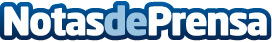 Los siete mandamientos tecnológicos para ser el líder que demandará el mercado en menos de cinco añosEl centro de formación de alto rendimiento en programación y tecnología, KeepCoding, junto a la UCAM (Universidad Católica de Murcia), ponen en marcha un nuevo y pionero concepto de formación para capacitar a profesionales expertos en el conjunto de estas áreas tecnológicas para que puedan convertirse en los futuros líderes de proyectos y equipos multidisciplinares en el área ITDatos de contacto:Trescom91 411 58 68Nota de prensa publicada en: https://www.notasdeprensa.es/los-siete-mandamientos-tecnologicos-para-ser Categorias: Nacional Emprendedores E-Commerce Software Ciberseguridad Recursos humanos Innovación Tecnológica http://www.notasdeprensa.es